Каратузский сельсовет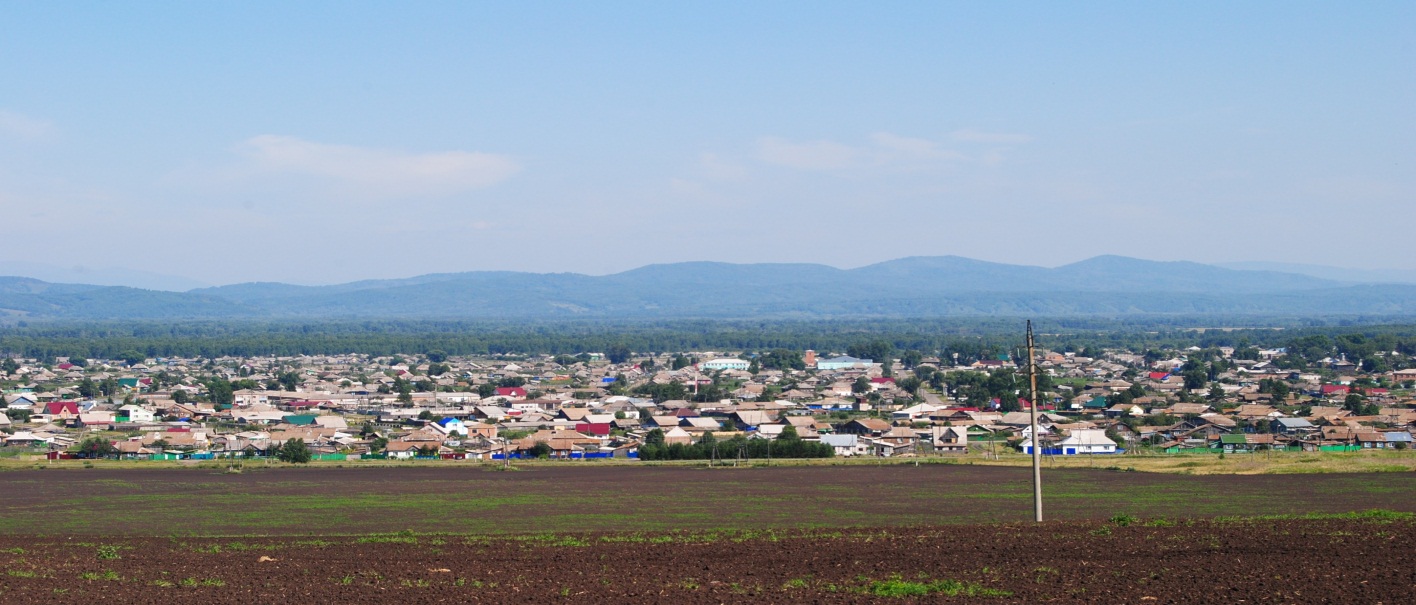 № 9 (256) от 11 октября 2019 г.с. КаратузскоеАДМИНИСТРАЦИЯ КАРАТУЗСКОГО СЕЛЬСОВЕТАПОСТАНОВЛЕНИЕ11.10.2019                                    с. Каратузское                                № 209-ПОб утверждении Порядка и сроков составления проекта бюджета Каратузского сельсовета на 2020 год и на плановый период 2021 и 2022 годовВ соответствии с Положением о бюджетном процессе в Каратузском сельсовете, утвержденном решением Каратузского сельского Совета депутатов от 07.06.2017 № 10 - 71 «Об Утверждении Положения о бюджетном процессе в Каратузском сельсовете» ПОСТАНОВЛЯЮ: 1. Создать рабочую группу по составлению проекта бюджета Каратузского сельсовета на 2020 год и плановый период 2021 - 2022 годов и утвердить ее состав. Прилагается.      2. Утвердить Порядок и сроки составления  проекта бюджета Каратузского сельсовета на 2020 год и плановый период 2021 - 2022 годов. Прилагается.       3. Директору муниципального бюджетного учреждения «Каратузская сельская централизованная бухгалтерия», Новокрещенных Любови Ивановне:      3.1. Организовать работу по составлению проекта бюджета Каратузского сельсовета на 2020 год и плановый период 2021 - 2022 годов.      3.2. В период формирования проекта бюджета Каратузского сельсовета обеспечить взаимодействие с Финансовым управлением администрации Каратузского  района по вопросам межбюджетных отношений между районным бюджетом и  бюджетом поселения.     3.3. Порядок рассмотрения проекта бюджета Каратузского сельсовета на 2020 год и плановый период 2021 - 2022 годов и его утверждение обеспечить в сроки, установленные статьей 187 Бюджетного кодекса Российской Федерации.     3.4. Организовать предоставление документов и материалов в Каратузский сельский Совет депутатов для рассмотрения проекта сельсовета в соответствии со статьей 184.2  Бюджетного кодекса Российской Федерации и Положением о бюджетном процессе в Каратузском сельсовете, утвержденном решением Каратузского сельского Совета депутатов  от 07.06.2017 № 10-71.    3.5. Обеспечить представление в Финансовое управление администрации Каратузского района решения о бюджете Каратузского сельсовета на 2020 год и плановый период 2021 - 2022 годов в соответствии с Порядком, установленным Финансовым управлением.    4. Контроль за исполнением настоящего постановления оставляю за собой.И.о. главы администрацииКаратузского сельсовета:                                                                                                                                 А.М. БолмутенкоУТВЕРЖДЕН                                                                        постановлением  администрацииКаратузского сельсовета                                                                                                                                                        от 11.10.2019  № 209 -ПСОСТАВрабочей группы по разработке проекта бюджета Каратузского сельсовета на 2020 год и плановый период 2021-2022 годовУТВЕРЖДЕН                                                                          постановлением администрации                                                                           Каратузского сельсовета                                                                          от 11.10.2019 г. № 209-ППОРЯДОКсоставления  проекта бюджета Каратузского сельсовета на 2020 год и плановый период 2021-2022 годовАДМИНИСТРАЦИЯ КАРАТУЗСКОГО СЕЛЬСОВЕТАПОСТАНОВЛЕНИЕ11.10.2019                                                    с. Каратузское                                                      № 209а-ПО проведении межрайонного открытого женского турнира по волейболу на приз главы Каратузского сельсовета	В целях популяризации волейбола, как вида спорта, воспитания молодежи и преемственности поколений жителей сельсовета, в честь 95-летия Каратузского района, руководствуясь ст. 7 Устава Каратузского сельсовета, ПОСТАНОВЛЯЮ:	1. Провести межрайонный открытый женский турнир по волейболу на приз главы Каратузского сельского совета 09 ноября 2019 года в спортивном зале «Сибирь».     	2. Утвердить Положение о проведении женского турнира по волейболу на приз Главы Каратузского сельсовета, посвящённого 95-летию Каратузского района.    	3. Контроль за исполнением настоящего Постановления оставляю за собой.	4. Постановление вступает в силу в день, следующий за днём его 
официального опубликования в официальном печатном издании «Каратузский вестник».И.о. главы администрации сельсовета                                                                                           А.М.БолмутенкоПОЛОЖЕНИЕо проведении межрайонного открытого женского турнира по волейболу на приз главы Каратузского сельсовета, 
посвящённого 95-летию Каратузского районаЦЕЛИ И ЗАДАЧИ1.1. Открытый женский турнир по волейболу на приз Главы Каратузского сельсовета проводится с целью популяризации вида спорта на юге Красноярского края, воспитания молодежи и преемственности поколений.1.2. Задачи:- Выявление сильнейших команд среди женщин.- Приобщение населения к систематическим занятиям физкультурой и спортом, формирование здорового образа жизни.- Популяризация волейбола среди жителей района и юга Красноярского края.- Совершенствование форм организации спортивно-массовой и оздоровительной работы среди жителей.МЕСТО И ВРЕМЯ ПРОВЕДЕНИЯТурнир проводится в с. Каратузское в Спортивном зале «Сибирь», Каратузской спортивной школы, 09.11.2019 г. Начало турнира в 11.00, судейская в 10.30.УЧАСТНИКИ ТУРНИРА И УСЛОВИЯ ПРОВЕДЕНИЯДля участия в турните допускаются женщины старше 16 лет.Состав команды - 8 человек.Система соревнований определяется на месте проведения турнира. Главный судья Лепешкин В.М.Команды представляют заявки, заверенные врачом.Медицинское сопровождение осуществляет КГБУЗ «Каратузская РБ».ОПРЕДЕЛЕНИЕ ПОБЕДИТЕЛЕЙ И НАГРАЖДЕНИЕКоманды, занявшие призовые места награждаются грамотами, медалями и ценными призами.ФИНАНСИРОВАНИЕРасходы, связанные с участием команд в соревнованиях, проезд команд производится за счет командирующих организаций Приобретение медалей, грамот и ценных призов победителям турнира производится за счет средств МБУК «КС Каратузского района».ПОРЯДОК И СРОКИ ПОДАЧИ ЗАЯВОКОб участии в турнире необходимо сообщить до 04.11.2019г. по тел. +7 908 327 11 07 (Лепешкина Н.Д.)Заявки оформляются в судейской коллегии в день проведения турнира.Выпуск номера подготовила администрация Каратузского сельсовета.Тираж: 50 экземпляров.Адрес: село Каратузское улица Ленина 30Саар     Александр   Александрович                - Глава Каратузского сельсовета, председатель рабочей группы Члены рабочей группыЧлены рабочей группыБолмутенкоАлена Михайловна- Заместитель главы администрации сельсоветаНовокрещенных Любовь Ивановна- Директор муниципального бюджетного учреждения «Каратузская сельская централизованная бухгалтерия»ИвановаЕлена ЕвгеньевнаШалимовВладимир Алексеевич- и.о. главного бухгалтера муниципального бюджетного учреждения «Каратузская сельская централизованная бухгалтерия»- председатель комиссии по экономике, бюджету и социальной политике Каратузского сельского Совета депутатов (по согласованию)№ п/пНаименование мероприятияСрок исполненияИсполнители1.Проведение заседаний рабочей группы по формированию проекта бюджета поселения на 2020 год и плановый период 2021-2022 годовоктябрь-декабрьСаар А.А.2.Составление и предоставление Прогноза социально-экономического развития сельского  поселения на 2020 - 2022 гг.До 23.11.2019Новокрещенных Л.И..3.Расчет прогнозируемых показателей по фонду оплаты труда на 2020 – 2022гг.До 01.11.2019Новокрещенных Л.И.4.Составление прогноза поступления администрируемых доходов на 2020 – 2022 ггДо 10.11.2019Новокрещенных Л.И.Иванова Е.Е.5.Составление прогноза поступления доходов на 2020 год и плановый период 2021-2022 годов от использования имущества,  находящегося в муниципальной собственностиДо 10.11.2019Новокрещенных Л.И.Иванова Е.Е6.Составление прогноза поступления доходов от предпринимательской и иной приносящей доход   деятельности  на 2020 год и плановый период 2021-2022 годов До 10.11.2019Новокрещенных Л.И.Иванова Е.Е7.Расчеты потребности бюджетных ассигнований на 2020 г. и на плановый период 2021 - 2022 годов.До 10.11.2019 Новокрещенных Л.И.Иванова Е.Е8.Подготовка предложений по лимитам потребления   электрической и тепловой энергии в натуральном выражении на 2020 год и плановый период 2021-2022 годов по учреждениям, финансируемым за счет средств бюджета поселенияДо 20.10.2019Ассалбеков М.Д.9.Подготовка предложений по лимитам  расходных обязательств на 2020 – 2022 годыДо 20.10.2018Специалисты администрации сельсовета;Новокрещенных Л.И.Иванова Е.Е.10.Формирование Перечня муниципальных программ, предлагаемых к финансированию в 2020 году и плановом периоде 2021-2022 годовДо 16.10.2019специалисты администрации сельсовета;Новокрещенных Л.И.11.Составление проектов муниципальных  программ, предлагаемых к финансированию из бюджета поселения на 2020 год и плановый период 2021-2022 годовДо 14.11.2019специалисты администрации сельсовета12.Утверждение проектов муниципальных программ, предлагаемых к финансированию из бюджета поселения на 2020-2022 годы До 15.11.2019специалисты администрации сельсовета13.Уточнение классификации расходов бюджета в части целевых статей и видов расходовДо 10.11.2019Новокрещенных Л.И.Иванова Е.Е14.Формирование  расчетных листов:- по прогнозу доходов- по прогнозу расходовДо 27.10.2019До 27.10.2019Новокрещенных Л.И.Иванова Е.Е15.Подготовка основных направлений бюджетной и налоговой политики Каратузского сельсовета на 2020 год и плановый период 2021-2022 годовДо 10.10.2019Новокрещенных Л.И.Иванова Е.Е16.Составление и предоставление прогноза социально-экономического развития   на 2020 год и плановый период 2021-2022 годовДо 14.11.2019Специалисты администрации;Новокрещенных Л.И.17.Подготовка проекта распоряжения  о проведении публичных слушаний по проекту бюджета поселения на 2020 год и плановый период 2021-2022 годовНоябрь 2019Зайкина Е.А.18.Предоставление проекта решения «О бюджете Каратузского сельсовета на 2020 год и плановый период 2021-2022 годов» с пакетом документов на рассмотрение главе сельсоветаДо 14.11.2018Новокрещенных Л.И.Иванова Е.Е19.Передача пакета документов по проекту бюджета поселения  на 2020 год и плановый период 2021-2022 годов в Каратузский сельский Совет депутатовДо 15.11.2019Зайкина Е.А.20.Рассмотрение прогнозных данных по бюджету на 2020 год и плановый период 2021-2022 годов на комиссиях Каратузского сельского Совета депутатовВ сроки, предусмотренные сельским Советом депутатовНовокрещенных Л.И.Иванова Е.Е21.Утверждение решения Каратузского сельского Совета депутатов «О бюджете Каратузского сельсовета на 2020 год и плановый период 2021-2022 годы»До 28.12.2019 годаНовокрещенных Л.И.Иванова Е.Е.22.Внесение  изменений в муниципальные программы на 2014-2022 годы, в части расходов бюджета поселения с учетом бюджетных ассигнований, предусмотренных решением о бюджете на 2020 год и на плановый период 2021-2022 годов  До 20.01.2020Вилль Е.И.Ходаков А.С.Матвеев И.Н.Приложение № 1 к Постановлениюадминистрации Каратузского сельсоветаот 11.10.2019г. № 209а-П